Шаг 3. Сравнительный анализ результатов ВПР-2021_ в МБОУ СОШ с.Найхин с отметками по журналу.Сравнительный анализ результатов участников ВПР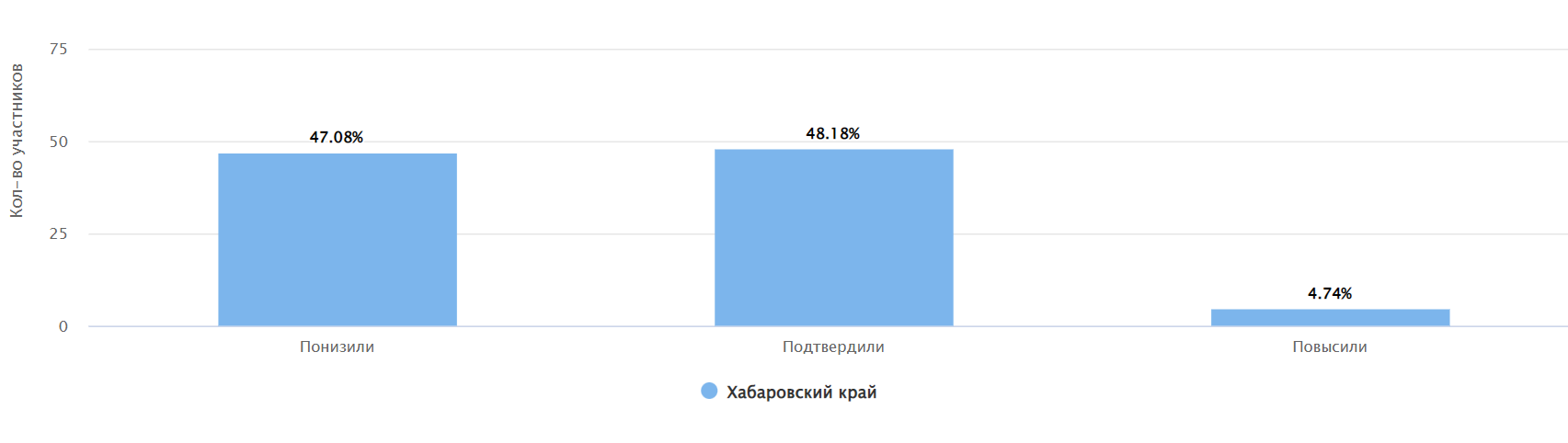 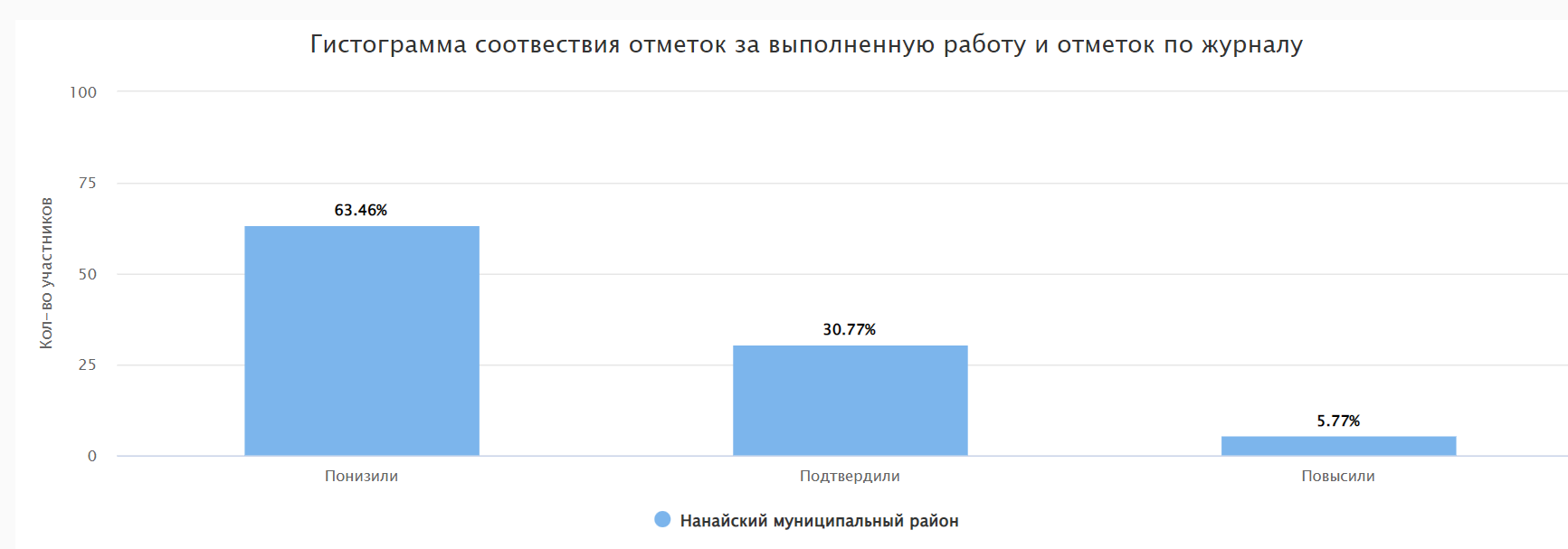 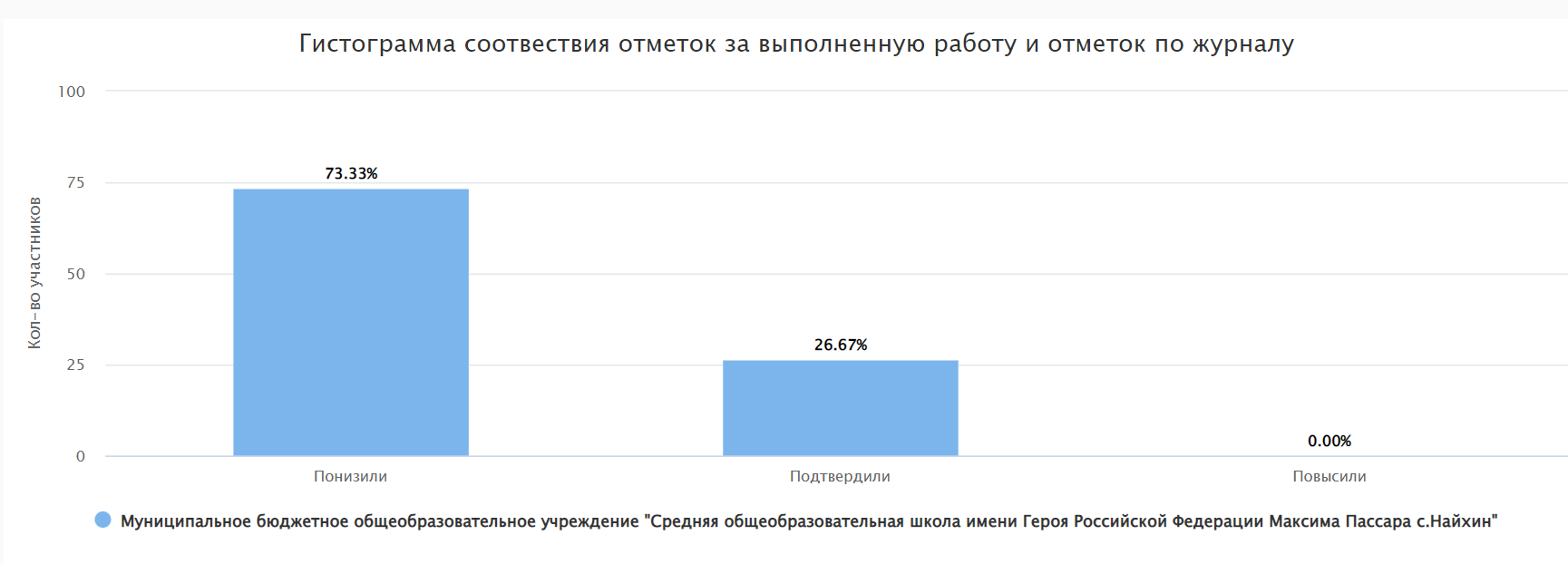 Данные таблицы и диаграмм говорят о том, что в классе имеется несоответствие отметок при проверке ВПР, идет завышение отметок по журналу. Процент совпадения отметок по журналу с отметками ВПР в данных классах составил 26,67%. Причиной необъективности отметок является низкий уровень подготовки. Общий вывод. В анализе показано занижение отметок по сравнению с годовыми отметками, возможные причины этого – слабая подготовка учащихся и не прохождение тем по программе, по которым были составлены задания ВПР. Меры по исправлению ситуации – индивидуальная работа с учащимися в следующем учебном году.Шаг 4. Распределение первичных баллов ВПР – 2021_ в МБОУ СОШ с.Найхин. Физика 7 класс.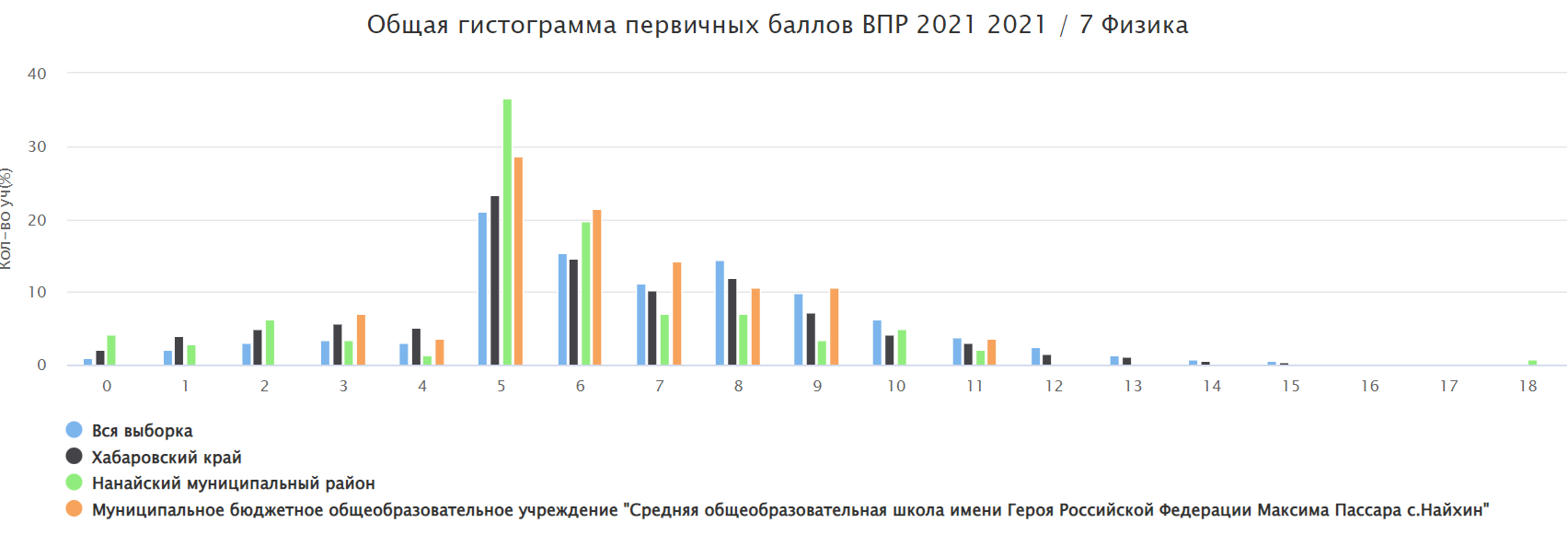 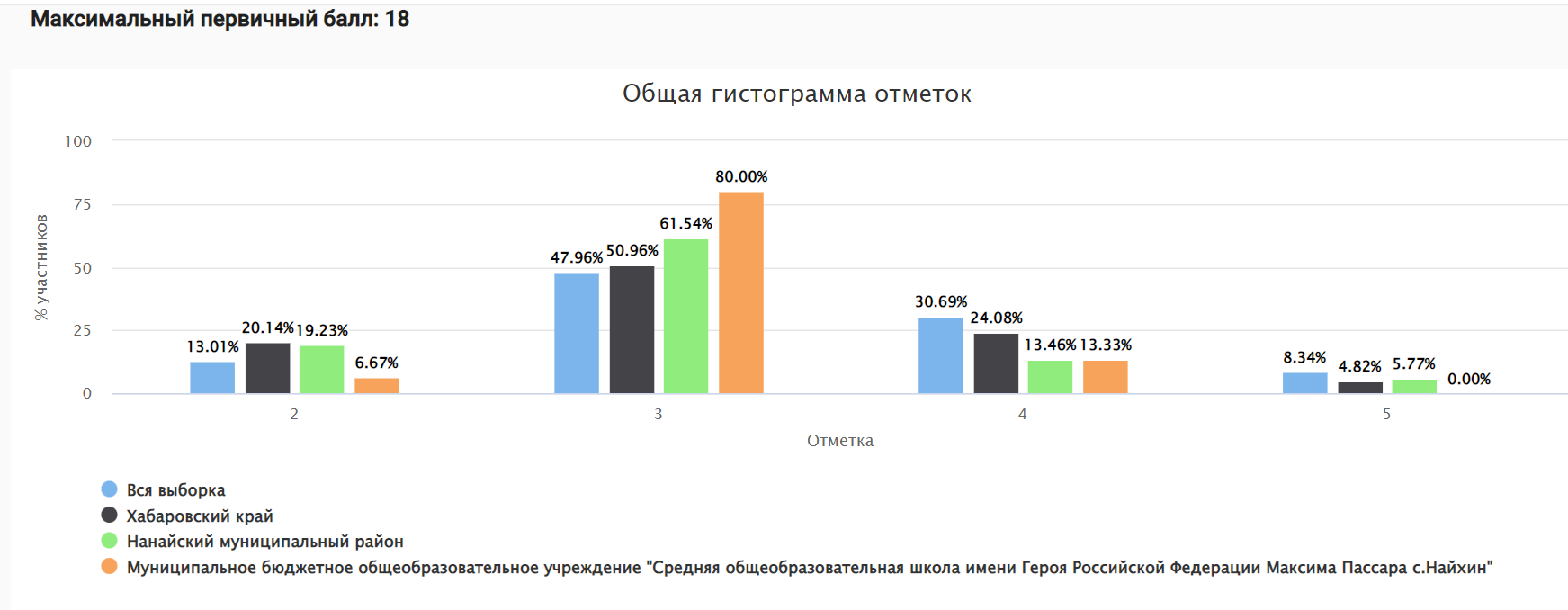 На  гистограмме, наблюдается «всплески» на отдельных показателях (3,7,9), что может говорить о завышении отметок, значит, имеются признаки необъективности результатов.Система оценивания выполнения всей работы.Максимальный балл за выполнение работы − 18. Общий вывод.вид гистограммы немного соответствует нормальному распределению первичных баллов;фиксируются  «пики» на границе перехода баллов от одной отметки в другую;возможные причины отклонения от нормального распределения первичных баллов по физике в 8 классах это не прохождение программного материала из-за сроков проведения ВПР. Меры: индивидуальная работа с учащимися, повышение уровня квалификации учителя и контроль при проверке учителем работ учащихся в следующем учебном году.Шаг 5. Анализ результатов выполнения отдельных заданий проверочной работы по физике в 8 классе МБОУ СОШ с.Найхин.Решаемость отдельных заданий ВПР по физике в 8 классе в МБОУ СОШ с.Найхин в сравнении с результатами по муниципалитету и краю.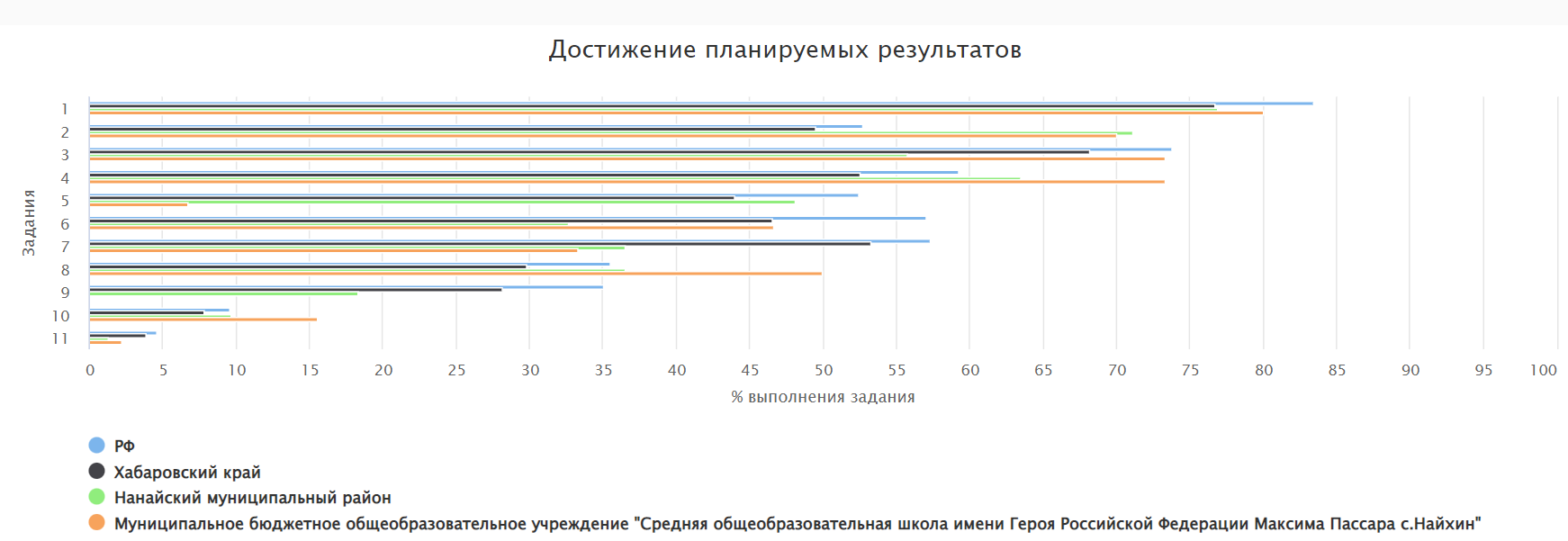 В соответствии с представленными на диаграмме данными можно сделать следующие выводы: 1. 4 задания их 11 проверочной работы было выполнено учащимися хуже, чем в целом по муниципалитету и краю (5,7,9,11);2. Решаемость некоторых заданий (4,8,10) работы оказалась выше, чем в целом по муниципалитету и краю;3. Задания №4,8,10 проверочной работы были выполнены на более 50% учащимися 8 класса школы, это означает, что необходимо провести дополнительную работу по объективной оценке ответов, анализ причин таких результатов и необъективности.  4. В целом учащиеся справились с проверочной работой, но необходимо предусмотреть часы на повторение «западающих» тем у участников и обратить внимание педагога на выявление причин их неуспешности и ликвидации имеющихся пробелов в знаниях.Шаг 6. Анализ выполнения заданий по русскому языку группами участников 6 класса.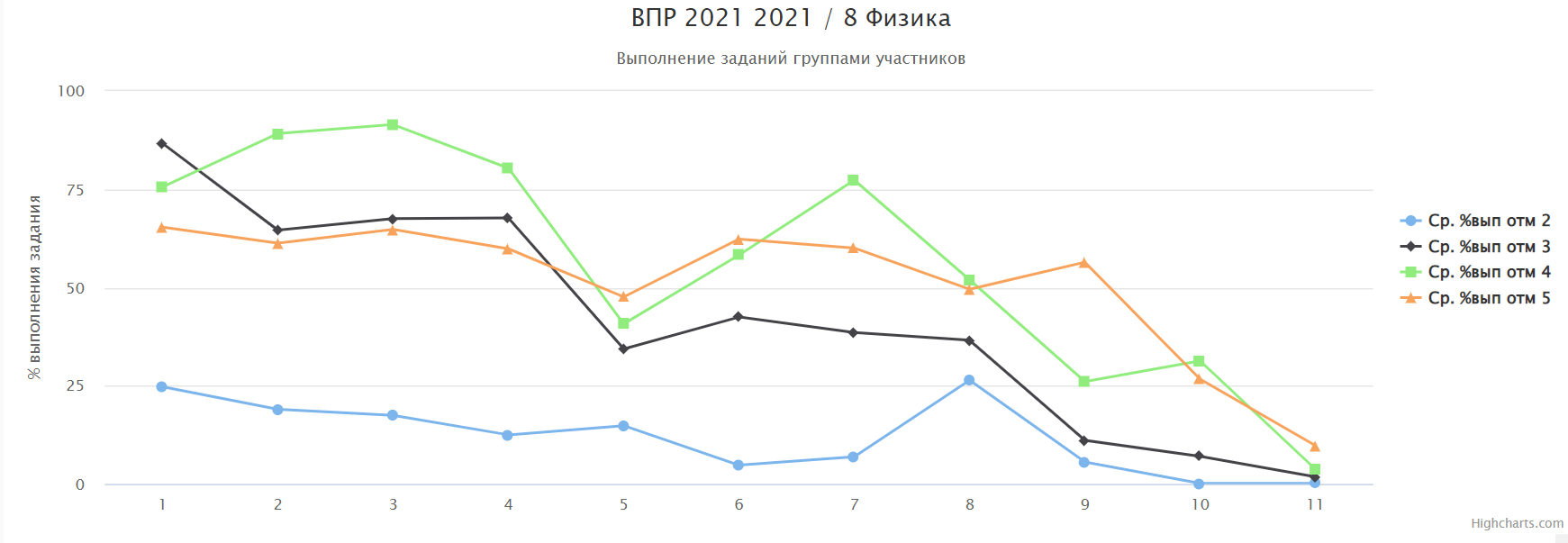 По представленным на рисунке данным нельзя проследить общую тенденцию выполнения тех или иных заданий работы. Например, результаты учащихся с отметками «5»и«4» оказались ниже, чем результаты учащихся с отметкой «3», а с заданием 5,8,10 «отличники» справились хуже, чем «хорошисты» и «троечники». Такой разброс результатов может говорить о необъективности результатов работы на этапе ее проведения или проверкиШаг 7. Краткий обобщенный вывод. Вывод:  по результатам показано занижение отметок по сравнению с годовыми отметками, возможные причины этого – слабая подготовка учащихся и не прохождение тем по программе, по которым были составлены задания ВПР. Низкий результат  выполнения некоторых заданий говорит о необходимости применения новых подходах в преподавании материала и использования успешных   педагогических практик формирования соответствующих умений и преподавания отдельных тем на учебных занятиях. Планируется усиление контроля за качеством преподавания предмета и при проверке учителем работ учащихся в следующем учебном году, повышение уровня квалификации учителя.КлассДоля учащихся, понизивших результат(Отметка < Отметка по журналу)Доля учащихся, подтвердивших результат(Отметка = Отметке по журналу)Доля учащихся, повысивших результат(Отметка > Отметка по журналу)Физика  2020-2021 уч.годФизика  2020-2021 уч.годФизика  2020-2021 уч.годФизика  2020-2021 уч.год611 (73,33%)4 (26,67%)0Отметка по пятибалльной шкале«2»«3»«4»«5»Первичные баллы0-45-78-1011-18